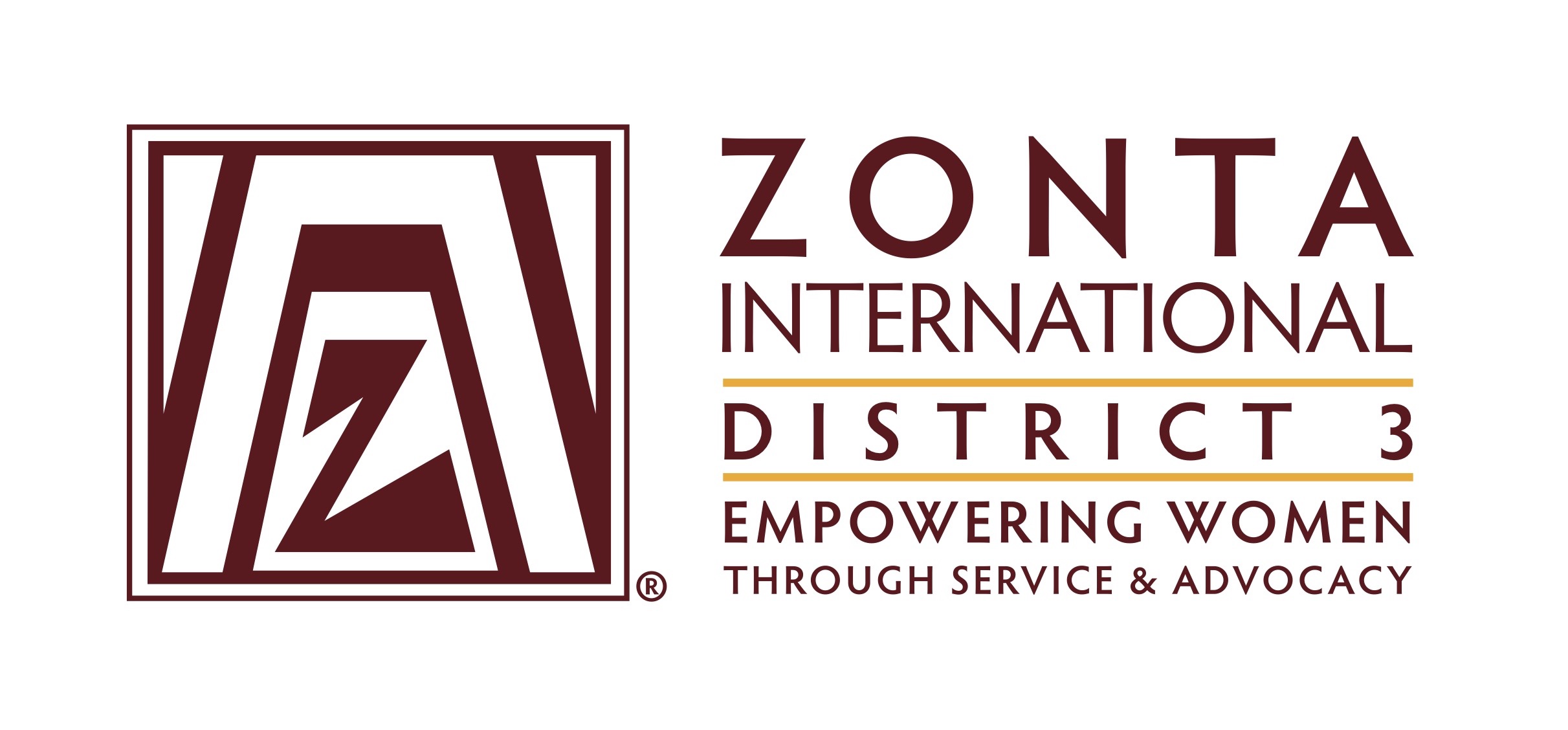 Zonta Club President Year Summary June 2017- May 2018(The completed report is not limited to 1 page)To Club Presidents: Please send this report to your Area Director by June 30, 2018.  She will forward the “Club Highlights” section below to be posted on our Zonta District 3 website along with a copy to the District Secretary.Club Name _________________________  President’s Name ___________________1.  How many new club members joined your club this year?  ______     Does your club have a mentoring program? __yes __no  __we are developing our plan2.  How many members transferred to your club from other Zonta clubs?_____3.  Did your club contribute to ZI Foundation this year? ___yes   ___no     If yes, did your club contribute 1/3 or more of your service funds to ZI? ___yes   ___no4.  Service is central to Zonta International.  Of your club service projects, how many focused on      ZI mission to advance the status of women?    ___none	___some ____most	___all5.  Total service hours for the year ________________6.  Total advocacy hours for the year _________________7.  Looking ahead to the coming year, do you/your club have topics or concerns that you would      like your area, district, or Zonta International to address in the coming year? (this will not be    included on the website report)Club Highlights 2017-2018 Year (to be posted on the District 3 Website)From your perspective, describe your club highlights.  This section will be the core of the report you (or your club representative) gives at our Fall Zonta District 3 Conference   Submitted by Zonta Club of_______________________ServiceMembership/MentoringAdvocacyOther:  (ie: Fundraising, Special Events, Club Sales)